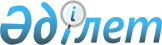 2006 жылға арналған республикалық бюджеттік бағдарламалардың паспорттарын бекіту туралы (Қазақстан Республикасының Республикалық ұланы)Қазақстан Республикасы Үкіметінің 2005 жылғы 12 желтоқсандағы N 1235 Қаулысы (үзінді)

      Қазақстан Республикасының 2004 жылғы 24 сәуiрдегi Бюджет  кодексiне  сәйкес Қазақстан Республикасының Үкiметi  ҚАУЛЫ ЕТЕДI: 

      1. Мыналардың: 

      400, 401, 402, 403, 404, 405-қосымшаларға сәйкес Қазақстан Республикасы Республикалық ұланының; 

      2. Осы қаулы 2006 жылғы 1 қаңтардан бастап қолданысқа енгiзiледi.        Қазақстан Республикасының 

      Премьер-Министрі 

Қазақстан Республикасы   

Үкiметiнің         

2005 жылғы 12 желтоқсандағы  

N 1235 қаулысына      

400-ҚОСЫМША        678 - Қазақстан Республикасы Республикалық ұланы 

      Бюджеттiк бағдарламаның әкiмшісi  2006 жылға арналған 

"Қорғалатын адамдардың қауiпсiздiгiн қамтамасыз етуге және 

салтанатты рәсiмдердi орындауға қатысу" 

деген 001 республикалық бюджеттiк бағдарламаның 

ПАСПОРТЫ        1. Құны : 1488772 мың теңге (бip миллиард төрт жүз сексен сегiз миллион жетi жүз жетпiс екi мың теңге). 

       Ескерту. 1-тармақ жаңа редакцияда - ҚР Үкіметінің  2006.07.31.  N 470б  қаулысымен. 

       2. Бюджеттiк бағдарламаның нормативтiк құқықтық негiзi :  "Қазақстан Республикасының Республикалық ұланы туралы" Қазақстан Республикасының 1995 жылғы 5 желтоқсандағы  Заңы ; "Қазақстан Республикасының Республикалық ұланы туралы Ереженi бекіту туралы" Қазақстан Республикасы Президентiнiң 2004 жылғы 28 тамыздағы N 1428  Жарлығы . 

       3. Бюджеттiк бағдарламаны қаржыландыру көздерi : республикалық бюджеттің қаражаты. 

       4. Бюджеттiк бағдарламаның мақсаты : мемлекет Басшысының және өзге күзетiлетін адамдардың қауiпсiздiгін; аса маңызды мемлекеттік объектiлердің күзетiлуін; протоколдық рәсiмдiк iс-шаралардың өткiзiлуін қамтамасыз ету. 

       5. Бюджеттiк бағдарламаның мiндеттерi : күзетiлетiн адамдардың қауiпсіздігін қамтамасыз етуге қатысу; рәсімдiк iс-шараларды орындауға қатысу; аса маңызды мемлекеттiк объектiлерді, сондай-ақ тізбесiн Қазақстан Республикасының Президентi белгiлейтiн ғимараттарды, құрылыстарды және қызметтік үй-жайларды күзету; Қазақстан Республикасының Мемлекеттiк туы мен Қазақстан Республикасының Мемлекеттiк елтаңбасы эталондарын күзету; Қазақстан Республикасының заңнамасында көзделген тәртiпте әскери режим мен төтенше жағдай кезінде iс-шараларды іске асыру. 

       6. Бюджеттiк бағдарламаны iске асыру жөнiндегi iс-шаралар жоспары :        7. Бюджеттiк бағдарламаны орындаудан күтiлетiн нәтижелер : 

Тікелей нәтиже: 

күзетiлетiн адамдардың саны                             10 дейiн; 

күзетілетiн объектiлердің саны                                 8; 

өткiзiлген протоколдық рәсімдiк iс-шаралардың саны            95; 

1997-1998 жылдарға сыйақы төлемiн алған әскер 

қызметшiлердің саны                                          1132. 

Ақырғы нәтиже: 

% күзетiлетiн адамдардың қауiпсіздiгiнің қамтамасыз етiлуi    100; 

% күзетiлетiн объектiлердің қауiпсiздiгiнің қамтамасыз етiлуi 100; 

% протоколдық рәсiмдiк iс-шаралардың орындалуы                100; 

% қару-жарақтың тиiстi норма бойынша қамтамасыз етiлуi        75; 

% әскери және автомобиль техникасымен тиiстi норма бойынша 

қамтамасыз етiлуi                                             80; 

% технологиялы жабдықтардың тиiстi норма бойынша қамтамасыз 

етілуi                                                       80. 

Қаржы-экономикалық нәтижесi: 

мемлекет Басшысының, өзге күзетiлетiн адамдар мен объектілердің 

қауiпсiздiгiн қамтамасыз ету және протоколдық рәсiмдiк iс-шараларды 

орындау мақсатында ведомстволық мекемелердің жұмысын ұйымдастыру 

үшiн орталық аппараттың 1 қызметкерiн ұстауға бiр жылдық 

орташа шығыс (мың теңге)                                     1437; 

мемлекет Басшысының, өзге күзетiлетiн адамдар мен объектiлердің 

қауіпсiздiгiн қамтамасыз ету және протоколдық рәсiмдiк iс-шараларды 

орындау үшін ведомстволық мекеменің 1 қызметкерiн ұстауға жылдық 

орташа шығыс (мың теңге)                                      663; 

1997-1998 жылдарға сыйақы төлемдерi бойынша 1 қызметкерге жылдық 

орташа шығыс (мың теңге)                                     31,6. 

Уақтылығы: жұмыстарды атқару жоспарына сәйкес iс-шаралардың 

уақытында орындалуы                                           100. 

Сапасы: 

% өзiнің қауіпсіздiк жағдайына "қанағаттанған" күзетiлетiн 

адамдар                                                       100. 

Қазақстан Республикасы    

Үкiметiнің          

2005 жылғы 12 желтоқсандағы   

N 1235 қаулысына       

401-ҚОСЫМША        678 - Қазақстан Республикасы Республикалық ұланы 

      Бюджеттiк бағдарламаның әкiмшісi  2006 жылға арналған 

"Республикалық ұлан объектілерін салу" 

деген 002 республикалық бюджеттiк бағдарламаның 

ПАСПОРТЫ        1. Құны : 50000 мың теңге (елу миллион теңге). 

       2. Бюджеттiк бағдарламаның нормативтiк құқықтық негiзi : "Әскери қызметшiлер мен олардың отбасы мүшелерiнің дәрежесi және оларды әлеуметтiк қорғау туралы" Қазақстан Республикасының 1993 жылғы 20 қаңтардағы Заңының  12-бабы . 

       3. Бюджеттiк бағдарламаны қаржыландыру көздерi :   республикалық бюджеттің қаражаты. 

       4. Бюджеттiк бағдарламаның мақсаты : Республикалық ұланның бөлiмшелерiн үнемi жауынгерлiк әзiрлiкте ұстау үшін Қазақстан Республикасы Республикалық ұланының инфрақұрылымын дамыту және жақсарту. 

       5. Бюджеттiк бағдарламаның мiндеттерi :   Республикалық ұлан объектiлерiнің құрылысын салу жолымен келiсiм-шарт бойынша әскери қызметшілердi үнемi жауынгерлiк әзiрлiкте ұстау және оларды ынталандыру үшiн жағдай жасау. 

       6. Бюджеттiк бағдарламаны iске асыру жөнiндегi iс-шаралар жоспары :         7. Бюджеттiк бағдарламаны орындаудан күтiлетiн нәтижелер : 

Тiкелей нәтиже: 

Мемлекеттiк сараптамадан өткен бекiтiлген жобалау-сметалық құжаттар, 60 отбасына арналған Республикалық ұлан жатақханасының құрылысын салу бойынша атқарылған жұмыстардың көлемiн. 

Ақырғы нәтиже: 

Республикалық ұланның әскери қызметшілеріне жағдай жасау үшін Республикалық ұланның объектiлерiн пайдалануға беру. 

Уақтылығы: 

Жұмыстарды атқару жоспарына және жасалған келiсiмдерге сәйкес құрылыс-монтаждау жұмыстарын орындау. 

Сапасы: құрылыс нормалары мен ережелерiне сәйкес. 

Қазақстан Республикасы    

Үкiметiнің          

2005 жылғы 12 желтоқсандағы   

N 1235 қаулысына      

402-ҚОСЫМША        678 - Қазақстан Республикасы Республикалық ұланы 

      Бюджеттiк бағдарламаның әкiмшісi  2006 жылға арналған 

"Әскери қызметшілерді және олардың отбасы мүшелерін емдеу" 

деген 003 республикалық бюджеттiк бағдарламаның 

ПАСПОРТЫ        1. Құны : 47539 мың теңге (қырық жетi миллион бес жүз отыз тоғыз мың теңге). 

       2. Бюджеттiк бағдарламаның нормативтiк құқықтық негiзi : "Әскери қызметшiлер мен олардың отбасы мүшелерiнің дәрежесi және оларды әлеуметтiк қорғау туралы" Қазақстан Республикасының 1993 жылғы 20 қаңтардағы Заңының  13-бабы . 

       3. Бюджеттiк бағдарламаны қаржыландыру көздерi : республикалық бюджеттің қаражаты. 

       4. Бюджеттiк бағдарламаның мақсаты : әскери қызметшілер мен олардың отбасы мүшелерiне мамандандырылған медициналық көмек көрсетудi қамтамасыз ету. 

       5. Бюджеттiк бағдарламаның мiндеттерi : әскери қызметшiлер мен олардың отбасы мүшелерiнің науқастану пайызын мейлiнше азайту; барлық науқастарға медициналық қызметті толық көлемде көрсету үшiн қажетті медикаменттермен және медициналық препараттармен барынша қамтамасыз ету. 

       6. Бюджеттiк бағдарламаны iске асыру жөнiндегi iс-шаралар жоспары :        7. Бюджеттiк бағдарламаны орындаудан күтiлетiн нәтижелер : 

Тiкелей нәтиже: 

Сапалы медициналық қамтамасыз етiлудi алу үшін әскери қызметшiлер 

мен олардың отбасы мүшелерiнің өтiнiш жасау саны            13433; 

1997-1998 жылдардың сыйақысын алған әскери қызметшiлердің саны 11. 

Ақырғы нәтиже: 

% әскери қызметшілер мен олардың отбасы мүшелерiнің науқастану 

деңгейiнің төмендеуi                                           30. 

Қаржы-экономикалық тиiмдiлiгi: 

1 әскери қызметшiнi медициналық қамтамасыз етуге жылына жұмсалатын 

орташа шығыс (мың теңге)                                       0,9; 

1 қызметкердi ұстауға жылына жұмсалатын орташа шығыс 

1997-1998 жылдардың сыйақысын төлеу бойынша 1 қызметкерге 

жұмсалатын орташа шығыс (мың теңге)                            48,4. 

Уақтылығы: 

тереңдетiлген медициналық тексерудi мерзiмінде өткен әскери 

қызметшілердің үлесi (%)                                       100; 

уақытында медициналық ем алған әскери қызметшілер (%)          100. 

Сапасы: 

% сапасына және уақтылығына қанағаттанған әскери қызметшілер 

мен олардың отбасы мүшелерi (%)                                100. 

Қазақстан Республикасы     

Үкiметiнің          

2005 жылғы 12 желтоқсандағы    

N 1235 қаулысына        

403-ҚОСЫМША         678 - Қазақстан Республикасы Республикалық ұланы 

      Бюджеттiк бағдарламаның әкiмшісi  2006 жылға арналған 

"Жоғары кәсіптік білімді мамандар даярлау" 

деген 004 республикалық бюджеттiк бағдарламаның 

ПАСПОРТЫ       1. Құны :   2060 мың теңге (екі миллион алпыс мың теңге). 

      2. Бюджеттік бағдарламаның нормативтік құқықтық негізі : "Әскери қызметшілер мен отбасы мүшелерінің дәрежесі және оларды әлеуметтік қорғау туралы" Қазақстан Республикасының 1993 жылғы 20 қаңтардағы Заңының  15-бабы , "Қазақстан Республикасының ұланы туралы" Қазақстан Республикасының 1995 жылғы 5 желтоқсандағы Заңының  8-бабы . 

       3. Бюджеттік бағдарламаны қаржыландыру көздері :   республикалық бюджеттің қаражаты. 

       4. Бюджеттік бағдарламаның мақсаты :   жоғарғы әскери білімді мамандарды даярлау. 

       5. Бюджеттік бағдарламаның міндеттері : барынша жоғары білікті кадрлармен жасақталуы мүмкін әскери лауазымдардың пайызын ұлғайту, жоғарғы әскери білімі бар әскери қызметшілердің пайызын көбейту. 

       6. Бюджеттік бағдарламаны іске асыру жөніндегі іс-шаралар жоспары :        7. Бюджеттiк бағдарламаны орындаудан күтiлетiн нәтижелер : 

Тiкелей нәтиже: 

жоғары әскери бiлім алған әскери қызметшiлер саны            5; 

бiлiктiлікті арттыру курстарында оқып жүрген әскери қызметшілердің 

саны                                                         4. 

Ақырғы нәтиже: 

жоғары әскери білімi бар әскери қызметшілермен жасақталған әскери 

лауазымдардың саны                                           312; 

жоғары әскери бiлiмi бар әскери қызметшілермен толығымен 

жасақталатын әскери лауазымдардың саны                       117; 

жоғары әскери бiлiмi бар әскери қызметшiлермен толығымен 

жасақталатын әскери лауазымдардың саны                       195. 

Қаржы-экономикалық нәтижесi: 

ЖОО-ның 1 тыңдаушысын оқытудың орташа құны (мың теңге)       329; 

Біліктілікті арттыру курстарында 1 тыңдаушыны оқытудың 

орташа құны (мың теңге)                                      132. 

Уақтылығы: оқу үшiн төлемнің уақытында аударылуы 

Сапасы: 

% оқу жылында оқу бағдарламасын меңгерген әскери қызметшiлер 100; 

% ЖӘОО түлектерiнің санына және сапасына қанағаттанған 

Қазақстан Республикасы Республикалық ұланы құрылымдық 

бөлiмшелерiнің басшылары                                     100. 

Қазақстан Республикасы    

Үкiметiнің          

2005 жылғы 12 желтоқсандағы   

N 1235 қаулысына        

404-ҚОСЫМША         678 - Қазақстан Республикасы Республикалық ұланы 

      Бюджеттiк бағдарламаның әкiмшісi  2006 жылға арналған 

"Әскери қызметшілерді тұрғын үймен қамтамасыз ету" 

деген 005 республикалық бюджеттiк бағдарламаның 

ПАСПОРТЫ        1. Құны : 100000 мың теңге (бiр жүз миллион теңге). 

       2. Бюджеттiк бағдарламаның нормативтiк құқықтық негiзi : "Әскери қызметшiлер мен олардың отбасы мүшелерiнің дәрежесi және оларды әлеуметтiк қорғау туралы" Қазақстан Республикасының 1993 жылғы 20 қаңтардағы Заңының  12-бабы . 

       3. Бюджеттiк бағдарламаны қаржыландыру көздерi : республикалық бюджеттің қаражаты. 

       4. Бюджеттiк бағдарламаның мақсаты : Қазақстан Республикасы Республикалық ұланының әскери қызметшілерiн тұрғын үймен қамтамасыз ету. 

       5. Бюджеттiк бағдарламаның мiндеттерi : тұрғын үйге мұқтаж әскери қызметшілердің санын кеміту. 

       6. Бюджеттiк бағдарламаны iске асыру жөнiндегi iс-шаралар жоспары :        7. Бюджеттiк бағдарламаны орындаудан күтілетiн нәтижелер : 

Тікелей нәтиже: 

тұрғын үй алған адамдардың саны                        17. 

Ақырғы нәтиже: 

% тұрғын үй-тұрмыстық жағдайын жақсартқан әскери қызметшiлер 

(259 мұқтаждардың ішінен 17 әскери қызметшіні)         6,5. 

Қаржы-экономикалық нәтижесі: 

сатып алынған тұрғын үйдің 1 шаршы метрiнiң орташа құны 

(мың теңге)                                            91; 

1 пәтердің орташа құны (мың теңге)                     5883. 

Уақтылығы: тұрғын үймен уақытында қамтамасыз етiлуi. 

Сапасы: % сатып алынған тұрғын үйдің сапасына қанағаттанған 

әскери қызметшілер                                     100. 

Қазақстан Республикасы    

Үкiметiнің          

2005 жылғы 12 желтоқсандағы   

N 1235 қаулысына        

405-ҚОСЫМША          678 - Қазақстан Республикасы Республикалық ұланы 

      Бюджеттiк бағдарламаның әкiмшісi  2006 жылға арналған 

"Терроризмге және экстремизм мен сепаратизмнің басқа да 

көріністеріне қарсы күрес" 

деген 110 республикалық бюджеттiк бағдарламаның 

ПАСПОРТЫ        1. Құны : 75000 мың теңге (жетпiс бес миллион теңге). 

       2. Бюджеттiк бағдарламаның нормативтiк құқықтық негiзi : "2004-2006 жылдары Қазақстан Республикасында терроризммен, экстремизммен және сепаратизммен күресудің мемлекеттiк бағдарламасы туралы" Қазақстан Республикасы Президентiнің 2004 жылғы 16 наурыздағы N 1305 Жарлығы; "2004-2006 жылдары Қазақстан Республикасында терроризммен, экстремизммен және сепаратизммен күресудің мемлекеттiк бағдарламасын iске асыру жөнiндегi iс-шаралар жоспарын бекіту туралы" Қазақстан Республикасы Үкiметiнiң 2004 жылғы 28 сәуiрдегi N 483-17қ қаулысы. 

       3. Бюджеттiк бағдарламаны қаржыландыру көздерi :   республикалық бюджеттің қаражаты. 

       4. Бюджеттiк бағдарламаның мақсаты : терроризмдік, экстремизмдiк және сепаратистік бағыттарындағы қылмыстарды ескерту, анықтау және жолын кесу. 

       5. Бюджеттiк бағдарламаның мiндеттерi : терроризмдік, экстремизмдiк және сепаратизм бағыттарындағы қылмыстарды ескерту, анықтау және жолын кесу бойынша ведомствоаралық шұғыл-алдын алу iс-шаралары мен арнайы операцияларға қатысу. 

       6. Бюджеттiк бағдарламаны iске асыру жөнiндегi iс-шаралар жоспары :       7. Бюджеттiк бағдарламаны орындаудан күтiлетiн нәтижелер  : Тікелей нәтиже: 

күзетiлетiн объектiлердің саны                      8. 

Ақырғы нәтиже: 

% күзетiлетiн объектiлердің арнайы және техникалық 

құралдармен жарақталуы                              100. 

Қаржы-экономикалық нәтижесi: 

арнайы және техникалық құралдармен қамтамасыз етiлген 1 әскери 

қызметшiге жұмсалатын орташа шығыс (мың теңге)      62. 

Уақтылығы: 

Өткiзiлетін iс-шаралар жоспарына сәйкес iс-шараларды 

уақытында орындау                                   100. 

Сапасы: 

% "қанағаттанарлық" және одан да жоғары деп террористiк 

актiлердi болдырмау жөнiндегi iс-қимылдың уақыттылығын 

бағалаған республика азаматтары                     100. 
					© 2012. Қазақстан Республикасы Әділет министрлігінің «Қазақстан Республикасының Заңнама және құқықтық ақпарат институты» ШЖҚ РМК
				N п/п Бағ- 

дар- 

лама 

коды Кіші 

бағ- 

дар- 

лама 

коды Кіші 

бағдар- 

лама- 

лардың 

атауы Бағдарламаны іске 

асыру жөніндегі 

іс-шаралар Іске 

асыру 

мерзімі Жауапты 

орын- 

даушылар 1 2 3 4 5 6 7 1 001 Қорғала- 

тын адам- 

дардың 

қауiпсiз- 

дiгiн 

қамтама- 

сыз етуге 

және 

салтанат- 

ты рәсiм- 

дердi 

орындау- 

ға қатысу 2 008 Мемлекет- 

тік органдар- 

дың ғима- 

раттарын, 

үй-жай- 

лары мен 

құрылыс- 

тарын 

күрделі 

жөндеу Республикалық ұланның 

объектілеріне мемле- 

кеттік сараптама ұсын- 

ған сараптама қорытын- 

дысына сәйкес күрделі 

жөндеуді іске асыру. 

Жобалау-сметалық 

құжаттарды әзірлеу 

және мемлекеттік 

сараптама жүргізу. Жыл 

бойы Республи- 

калық 

ұлан 3 017 Ақпарат- 

тық жүйе- 

лердің 

жұмыс 

істеуін 

қамтама- 

сыз ету 

және 

мемлекет- 

тік 

органдар- 

ды ақпарат- 

тық-тех- 

никалық 

қамтама- 

сыз ету. Жұмсалатын материал- 

дарды сатып алу. 

Ақпараттық жүйелерді 

және локальды тапсыр- 

маларға ілесіп жүру. 

Есептеу техникалық 

құралдарына жүйелік- 

техникалық қызмет 

көрсету. 

Есептеу техникасын 

және лицензиялық 

бағдарламалық қамта- 

масыз етуді сатып алу. Жыл 

бойы Республи- 

калық 

ұлан 4 021 1997-1998 

жылдарда- 

ғы әске- 

ри қызметші- 

лерге 

үстемақы 

төлеу 1997-1998 жылдарға 

арналған сыйақы төлемі 

бойынша берешекті 

өтеу. 

 Жыл 

бойы Республи- 

калық 

ұлан 5 100 Орталық 

ақпарат 62 бірлік санындағы 

штат есебінде бекітіл- 

ген лимиттің шегінде 

әскери қызметшілер 

мен қызметшілерді 

ұстау. 

Берілген тапсырмаларды 

орындау мақсатында 

орталық аппараттың 

өмір тіршілігін қамта- 

масыз ету үшін қажетті 

тауарларды, жұмыстарды 

және қызметтерді сатып 

алу. Жыл 

бойы Республи- 

калық 

ұлан 6 101 Әскери 

бөлімдер 1634 бірлік санындағы 

штат есебінде бекітіл- 

ген лимиттің шегінде 

қызметшілер мен қызметшілерді ұстау 

және қамтамасыз ету. 

Берілген тапсырмаларды 

орындау мақсатында 

әскери бөлімдердің 

өмір тіршілігін 

қамтамасыз ету үшін 

қажетті қару-жарақты, 

жабдықтарды, автомо- 

биль техникасын, технологиялық жабдық- 

тарды, байланыс құрал- 

дарын, баспаханалық 

жабдықтарды, музыкалық 

аспаптарды және өзге 

тауарларды, жұмыстарды 

және қызметтерді 

сатып алу. Жыл 

бойы Республи- 

калық 

ұлан 7 102 Әскери 

және өзге 

техниканы 

жаңғырту 

және 

сатып алу Бөлімшелерді үнемі 

жауынгерлік әзірлікте 

ұстау үшін қажетті 

қару-жарақ пен әскери 

техниканы сатып алу. Жыл 

бойы Республи- 

калық 

ұлан N п/п Бағ- 

дар- 

лама 

коды Кіші 

бағ- 

дар- 

лама 

коды Кіші 

бағдар- 

лама- 

лардың 

атауы Бағдарламаны іске 

асыру жөніндегі 

іс-шаралар Іске 

асыру 

мерзімі Жауапты 

орын- 

даушылар 1 2 3 4 5 6 7 1 002 Республи- 

калық 

ұлан 

объекті- 

лерін 

салу "2006 жылға арналған 

республикалық бюджет 

туралы" Қазақстан 

Республикасының 2005 

жылғы 9 желтоқсандағы 

N 1228 Заңын iске асыру туралы" 

Қазақстан Республика- 

сы Үкiметінің қаулысы- 

на сәйкес сома шегінде 

инвестициялық жобаны 

iске асыру: 

"Алматы қаласындағы 

әскери қызметшілер 

үшiн 60 отбасына 

Қазақстан Республикасы 

Республикалық ұланы 

жатақханасының 

жобалау-сметалық 

құжаттамасын әзiрлеу 

және мемлекеттік сараптамадан өткізу 

және бекiтілген 

жобалау-сметалық 

құжаттамаға сәйкес 

құрылысын салу. ақпан- 

желтоқ- 

сан Республи- 

калық 

ұлан N п/п Бағ- 

дар- 

лама 

коды Кіші 

бағ- 

дар- 

лама 

коды Кіші 

бағдар- 

лама- 

лардың 

атауы Бағдарламаны іске 

асыру жөніндегі 

іс-шаралар Іске 

асыру 

мерзімі Жауапты 

орын- 

даушылар 1 2 3 4 5 6 7 1 003 Әскери 

қызметші- 

лерді 

және 

олардың 

отбасы 

мүшелерін 

емдеу 2 021 1997-1998 

жылдарда- 

ғы әскери 

қызметші- 

лерге 

үстемақы 

төлеу 1997-1998 жылдарға 

арналған сыйақы төлемі 

бойынша берешекті 

өтеу. Жыл 

бойы Республи- 

калық 

ұлан 3 100 Әскери 

қызметші- 

лерді 

және 

олардың 

отбасы 

мүшелерін 

емдеу  54 бірлік санындағы 

штат есебінде бекітіл- 

ген лимит шегінде 

әскери қызметшілер мен 

қызметшілерді ұстау. 

Әскери қызметшілерге 

медициналық көмек 

көрсету мақсатында 

Республикалық ұлан 

Госпиталінің қызмет 

істеуі үшін қажеттi 

тауарларды, жұмыстар 

мен қызметтердi сатып 

алу. 

Әскери қызметшілердi 

емдеу үшін қажетті 

медикаменттер мен 

негізгі құралдарды 

сатып алу. Жыл 

бойы Республи- 

калық 

ұлан N п/п Бағ- 

дар- 

лама 

коды Кіші 

бағ- 

дар- 

лама 

коды Кіші 

бағдар- 

лама- 

лардың 

атауы Бағдарламаны іске 

асыру жөніндегі 

іс-шаралар Іске 

асыру 

мерзімі Жауапты 

орын- 

даушылар 1 2 3 4 5 6 7 1 004 Жоғары 

кәсіптік 

білімді 

мамандар 

даярлау Республикалық ұланның  

офицерлер құрамын 

Ресей Федерациясының 

жоғарғы әскери-оқу 

орындарында даярлау, 

сондай-ақ олардың 

кәсіби деңгейін арттыру мақсатында 

біліктілікті арттыру 

курстарында оқыту. Жыл 

бойы Республи- 

калық 

ұлан N п/п Бағ- 

дар- 

лама 

коды Кіші 

бағ- 

дар- 

лама 

коды Кіші 

бағдар- 

лама- 

лардың 

атауы Бағдарламаны іске 

асыру жөніндегі 

іс-шаралар Іске 

асыру 

мерзімі Жауапты 

орын- 

даушылар 1 2 3 4 5 6 7 1 005 Әскери 

қызметші- 

лерді 

тұрғын 

үймен 

қамтама- 

сыз ету  Қазақстан Республикасы 

Республикалық ұланының 

әскери қызметшілеріне 

тұрғын үй сатып алу. Жыл 

бойы Республи- 

калық 

ұлан N п/п Бағ- 

дар- 

лама 

коды Кіші 

бағ- 

дар- 

лама 

коды Кіші 

бағдар- 

лама- 

лардың 

атауы Бағдарламаны іске 

асыру жөніндегі 

іс-шаралар Іске 

асыру 

мерзімі Жауапты 

орын- 

даушылар 1 2 3 4 5 6 7 1 110 Терро- 

ризмге, 

және 

экстре- 

мизм мен  

сепара- 

тизмнің 

басқа да 

көрініс- 

теріне 

қарсы 

күрес  Терроризммен және 

экстремизм мен сепара- 

тизмнің өзге көрінес- 

терінен төнетін 

қатерді болдырмау үшін 

қажетті қару-жарақ, 

арнайы және техникалық 

құралдарын сатып алу. Жыл 

бойы Республи- 

калық 

ұлан 